PLANIFICACIÓN PARA TRABAJAR EN CASAMES DE MAYO     UNIDAD: EL MAR   NIVEL: MEDIO MAYOR(ACTIVIDAD N° 1)  LUNES  11 DE MAYOActividades para trabajar Ámbito: Interacción y comprensión del entorno: Exploración del mundo natural/Comunicación integral: lenguaje verbal.Profesiones y Oficios del mar:Indicación para los niños (as): Recordar lo visto la semana anterior. Esta semana trabajaremos las Profesiones y Oficios que se desarrollan en el mar. Al realizar la actividad: Se les preguntará a los niños y niñas si ¿Conoces alguna Profesión  u Oficio del Mar? ¿Saben qué hacen estas diferentes personas que trabajan en el mar? A continuación, les mostrarán imágenes de los diferentes oficios y profesiones. Se les dará a conocer brevemente la función que cumplen  cada uno de ellos, escucharán un cuento  „Martín el pescador.  Acabará la actividad realizandose  algunas preguntas. ¿Te gustó el cuento? ¿Qué aprendiste hoy? ¿Qué Oficio o Profesión te gustó más?Recuerden escribir en el cuaderno amarillo con la fecha de cuando se realizó la actividad, contestando: ¿Cómo resultó la actividad? ¿Con quién hizo la actividad? ¿Cuánto se demoraron? ¿Qué fue lo que más les costó hacer? ¿Qué es lo que más les gustó hacer?(ACTIVIDAD N° 2)  MARTES  12 DE MAYO (ACTIVIDAD N° 2)  MARTES  12 DE MAYO Actividades para trabajar Ámbito: Desarrollo personal y social/corporalidad y movimiento.Circuitos en casa, trabajar equilibrio: Indicación para los niños (as): Hoy realizarán un circuito de almohadas y cojines, para trabajar equilibrioAl realizar la actividad: Para comenzar el cuerpo necesita precalentar, se les mostrará un video para comenzar a mover el cuerpo con este baile.https://www.youtube.com/watch?v=1I3aMmVjMaYRecuerden escribir en el cuaderno amarillo con la fecha de cuando se realizó la actividad, contestando: ¿Cómo resultó la actividad? ¿Con quién hizo la actividad? ¿Cuánto se demoraron? ¿Qué fue lo que más les costó hacer? ¿Qué es lo que más les gustó hacer?Actividades para trabajar Ámbito: Desarrollo personal y social/corporalidad y movimiento.Circuitos en casa, trabajar equilibrio: Indicación para los niños (as): Hoy realizarán un circuito de almohadas y cojines, para trabajar equilibrioAl realizar la actividad: Para comenzar el cuerpo necesita precalentar, se les mostrará un video para comenzar a mover el cuerpo con este baile.https://www.youtube.com/watch?v=1I3aMmVjMaYRecuerden escribir en el cuaderno amarillo con la fecha de cuando se realizó la actividad, contestando: ¿Cómo resultó la actividad? ¿Con quién hizo la actividad? ¿Cuánto se demoraron? ¿Qué fue lo que más les costó hacer? ¿Qué es lo que más les gustó hacer?(ACTIVIDAD N° 3)  MIÉRCOLES  13 DE MAYO (ACTIVIDAD N° 3)  MIÉRCOLES  13 DE MAYO Actividades para trabajar Ámbito: Interacción y comprensión del entorno: Exploración del mundo natural/Comunicación integral: lenguajes artísticos.A mover el cuerpo al ritmo del Marinero baila y aprender la canción con las mímicas:Indicación para los niños (as): Para aprender y bailar esta canción usaremos todo nuestro cuerpo. Recordaremos lo visto esta semana: las Profesiones y Oficios. Esta canción nos habla de un Marinero, una profesión muy importante en nuestra zona.Al realizar la actividad: Para comenzar miraremos en silencio el video con la canción. Luego moveremos nuestro cuerpo siguiendo la letra, debemos escuchar con atención porque irá indicando qué  partes del cuerpo se deben mover. Esta canción se puede bailar todas las veces que quieran, es una actividad libre. Ojalá  puedan terminar cantandola y realizando esta pregunta :¿Qué profesión tiene el personaje que baila? ¿ Te acuerdas de los otros oficios?.Recuerden escribir en el cuaderno amarillo con la fecha de cuando se realizó la actividad, contestando: ¿Cómo resultó la actividad? ¿Con quién hizo la actividad? ¿Cuánto se demoraron? ¿Qué fue lo que más les costó hacer? ¿Qué es lo que más les gustó hacer?Actividades para trabajar Ámbito: Interacción y comprensión del entorno: Exploración del mundo natural/Comunicación integral: lenguajes artísticos.A mover el cuerpo al ritmo del Marinero baila y aprender la canción con las mímicas:Indicación para los niños (as): Para aprender y bailar esta canción usaremos todo nuestro cuerpo. Recordaremos lo visto esta semana: las Profesiones y Oficios. Esta canción nos habla de un Marinero, una profesión muy importante en nuestra zona.Al realizar la actividad: Para comenzar miraremos en silencio el video con la canción. Luego moveremos nuestro cuerpo siguiendo la letra, debemos escuchar con atención porque irá indicando qué  partes del cuerpo se deben mover. Esta canción se puede bailar todas las veces que quieran, es una actividad libre. Ojalá  puedan terminar cantandola y realizando esta pregunta :¿Qué profesión tiene el personaje que baila? ¿ Te acuerdas de los otros oficios?.Recuerden escribir en el cuaderno amarillo con la fecha de cuando se realizó la actividad, contestando: ¿Cómo resultó la actividad? ¿Con quién hizo la actividad? ¿Cuánto se demoraron? ¿Qué fue lo que más les costó hacer? ¿Qué es lo que más les gustó hacer?(ACTIVIDAD N° 4)  JUEVES  14 DE MAYO Actividades para trabajar Ámbito: interacción y comprensión del entorno/pensamiento matemático. Recordando los Colores Primarios:Indicación para los niños (as): Recordar los colores que han vistos, a través de la pregunta ¿Qué colores conocen? Mirar  alrededor y  descubrir que existen muchas cosas que tienen esos colores.Al realizar la actividad: Para realizar esta actividad trabajaremos en el libro Balancín pág. 10. Se les darán las indicaciones a tener en cuenta y luego deben pintar siguiendo la clave dada por el libro. Escucharán una canción de los Colores Primarios, para aprenderla. Terminar preguntando a los niños/as ¿Qué colores vimos hoy en esta actividad? ¿Cuál de estos tres colores te gusta más?Recuerden escribir en el cuaderno amarillo con la fecha de cuando se realizó la actividad, contestando: ¿Cómo resultó la actividad? ¿Con quién hizo la actividad? ¿Cuánto se demoraron? ¿Qué fue lo que más les costó hacer? ¿Qué es lo que más les gustó hacer?(ACTIVIDAD N° 5)  VIERNES  15 DE MAYO ACTIVIDAD 5: Actividades para trabajar Ámbito: desarrollo personal y social/identidad y autonomía.Reconociendo el respeto y amabilidad:Indicación para los niños (as): Hoy trabajarán los valores del Respeto y Amabilidad. Preguntar si saben ¿Qué significa cada valor?Al realizar la actividad: Para realizar esta actividad se les mostrará un corto  donde la lección final es que debemos convivir y aceptar a los otros, siendo amables y respetuosos a pesar de las diferencias y luego reconocerán esas mismos valores en el libro Balancín pág. 51.  Terminar el trabajo preguntando ¿Qué valores Aprendieron hoy? ¿Ustedes practican estos valores? ¿Qué fué lo que más les gustó de esta actividad y video?Recuerden escribir en el cuaderno amarillo con la fecha de cuando se realizó la actividad, contestando: ¿Cómo resultó la actividad? ¿Con quién hizo la actividad? ¿Cuánto se demoraron? ¿Qué fue lo que más les costó hacer? ¿Qué es lo que más les gustó hacer?Analizar las actividades que fueron realizadas les sirve para que las próximas tareas que vienen sean mucho mejor. Utilizar nuestra imaginación nos entrega un mejor aprendizaje para nuestros niños.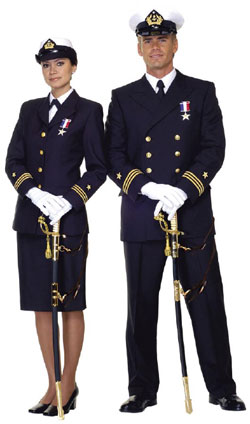 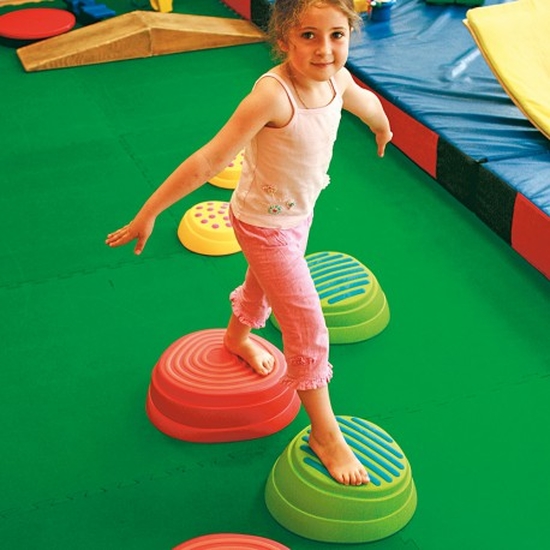 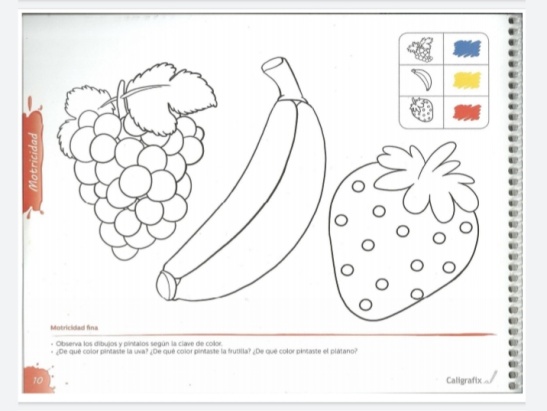 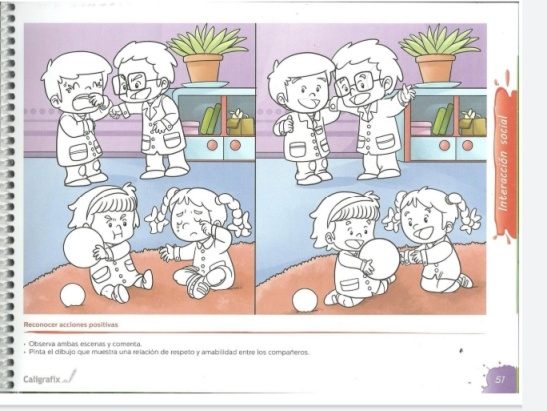 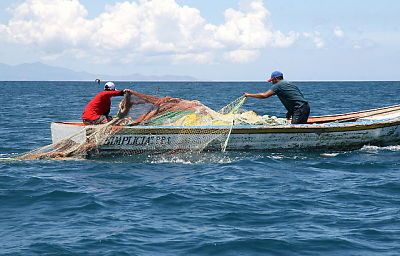 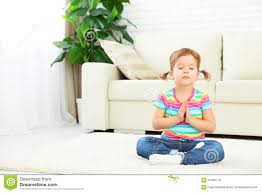 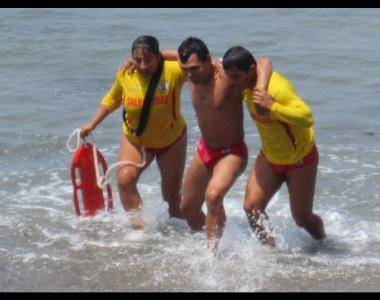 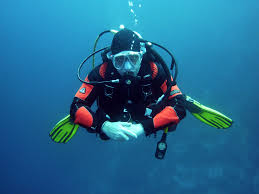 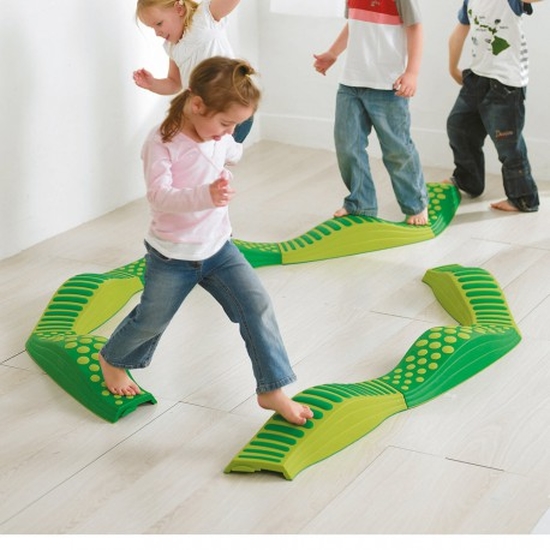 